Welcome to the Intro to Algebra Summer Think Tank at Steven’s Cooperative School!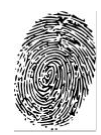 This week we will be using our algebra skills to crack encrypted messages left by international spies!  You can access the messages on our Think Tank website:http://thinktankalgebra.weebly.comWe will travel the globe to catch these super sleuths. Hopefully you have packed your passports!  Here is a list of countries we will travel and skills we will develop along the way:Monday – Australia  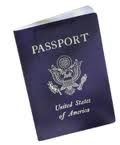 Variables & ExpressionsTuesday – Latin America Real NumbersWednesday – Middle East  Solving EquationsThursday – Europe Relations & FunctionsFriday – Asia Lines